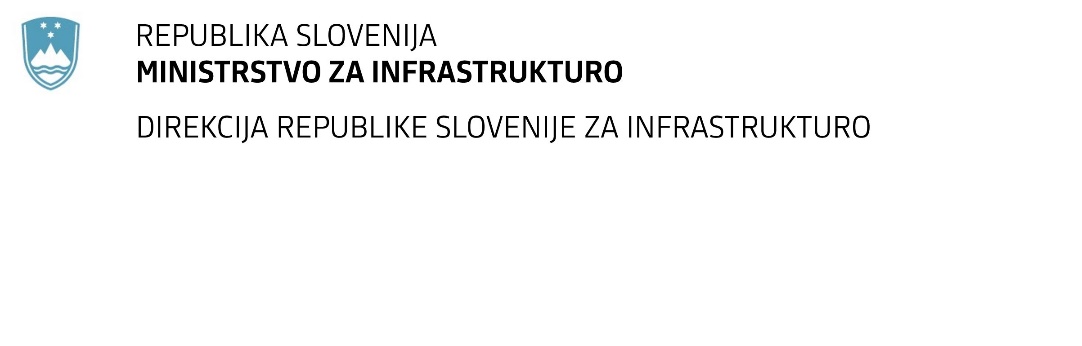 POJASNILO IN SPREMEMBA RAZPISNE DOKUMENTACIJE za oddajo javnega naročila Obvestilo o spremembi razpisne dokumentacije je objavljeno na "Portalu javnih naročil" in na naročnikovi spletni strani. Obrazložitev sprememb:Spremembe so sestavni del razpisne dokumentacije in jih je potrebno upoštevati pri pripravi ponudbe.Številka:43001-131/2021-01oznaka naročila:A-75/21 G   Datum:23.04.2021MFERAC:2431-21-000521/0Sanacija erozijskih grap na državni cesti G2-103/1008 Ušnik-Plave od km 4,270 do km 4,628Z NAMENOM USKLADITVE OBJAVLJENIH INFORMACIJ O VARIANTAH NA PORTALU JAVNIH NAROČIL – da variante niso dopustne IN NAVEDB V SISTEMU e-JN – da variante so dopustne, NAROČNIK POJASNJUJE, DA VARIANTNE PONUDBE NISO DOPUSTNE. PO ODPRAVI NELJUBE NAPAKE S STRANI NAROČNIKA JE POTREBNO ZARADI TEHNIČNIH RAZLOGOV POSLATI PONUDBE ELEKTRONSKO NA SPREMENJEN NASLOV, IN SICER NA:https://ejn.gov.si/ponudba/pages/aktualno/aktualno_jnc_podrobno.xhtml?zadevaId=1861